lp.Nr inwentarzowyAutorRok wydanialp.Nr inwentarzowyTytułWydawca1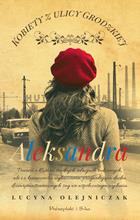 59372Olejniczak, Lucyna2019.159372Aleksandra /Prószyński S-ka - Prószyński Media,2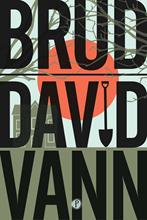 59374Vann, David2019.259374Brud /Wydawnictwo Pauza,3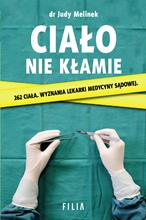 59375Melinek, Judy2019.359375Ciało nie kłamie /Wydawnictwo Filia,4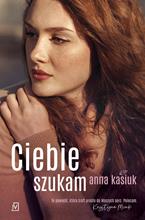 59376Kasiuk, Annacopyright 2019.459376Ciebie szukam /Czwarta Strona - Grupa Wydawnictwa Poznańskiego,5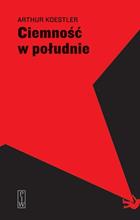 59377Koestler, Arthurcopyright 2019.559377Ciemność w południe /Państwowy Instytut Wydawniczy,6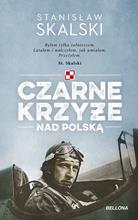 59379Skalski, Stanisław (1915-2004)copyright 2019.659379Czarne krzyże nad Polską /Bellona,7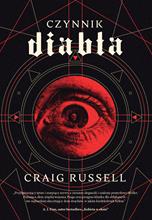 59380Russell, Craig2019.759380Czynnik diabła /Prószyński Media,8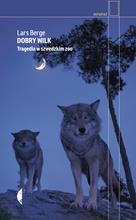 59381Berge, Lars2019.859381Dobry wilk :Czarne,9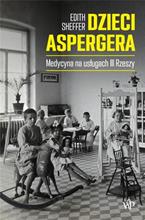 59383Sheffer, Edithcopyright 2019.959383Dzieci Aspergera :Wydawnictwo Poznańskie,10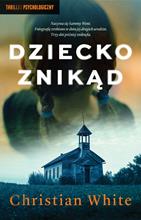 59384White, Christian.2019.1059384Dziecko znikąd /Czarna Owca,11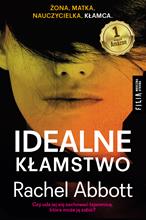 59386Abbott, Rachel2019.1159386Idealne kłamstwo /Wydawnictwo Filia,12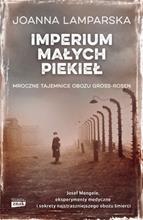 59387Lamparska, Joanna2019.1259387Imperium małych piekieł :Znak Horyzont,13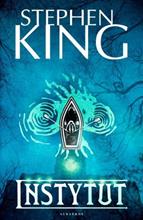 59388King, Stephen2019.1359388Instytut /Wydawnictwo Albatros,14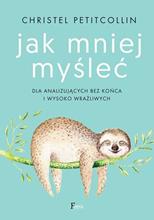 59389Petitcollin, Christel2019.1459389Jak mniej myśleć :Feeria - JK,15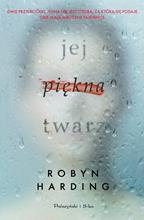 59390Harding, Robyn2019.1559390Jej piękna twarz /Prószyński i S-ka - Prószyński Media,16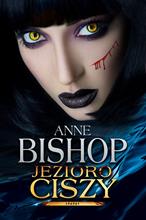 59391Bishop, Anne2019.1659391Jezioro Ciszy /Wydawnictwo Initium,17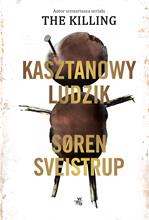 59392Sveistrup, Soren2019.1759392Kasztanowy ludzik /W.A.B. - Grupa Wydawnicza Foksal,18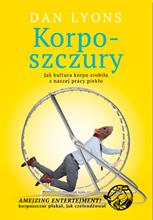 59395Lyons, Dan2019.1859395Korpo-szczury /Znak Horyzont,19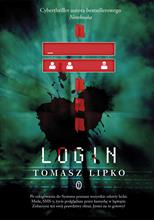 59396Lipko, Tomasz[copyright 2019]1959396Login /Wydawnictwo Literackie,20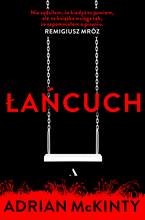 59397McKinty, Adrian2019.2059397Łańcuch /Wydawnictwo Agora,21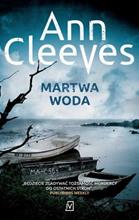 59399Jimmy Perezcopyright 2019.2159399Martwa woda /Czwarta Strona - Grupa Wydawnictwa Poznańskiego,22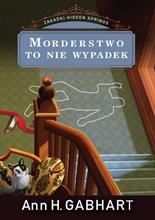 59402Gabhart, Ann H.[2019].2259402Morderstwo to nie wypadek /[Dreams Wydawnictwo Lidia Miś-Nowak],23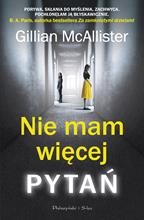 59404McAllister, Gillian2019.2359404Nie mam więcej pytań /Prószyński i S-ka - Prószyński Media,24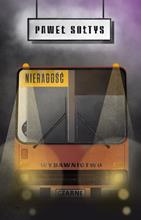 59405Sołtys, Paweł2019.2459405Nieradość /Wydawnictwo Czarne,25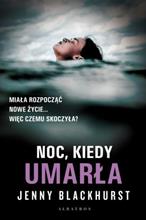 59407Blackhurst, Jenny2019.2559407Noc, kiedy umarła /Albatros,26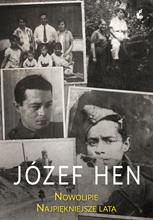 59408Hen, Józef2019.2659408Nowolipie :Sonia Draga,27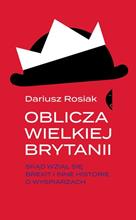 59409Rosiak, Dariusz2018.2759409Oblicza Wielkiej Brytanii :Wydawnictwo Czarne,28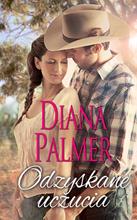 59410Palmer, Dianacopyright 2019.2859410Odzyskane uczucia /HarperCollins Polska,29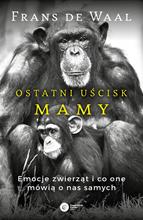 59412Waal, Frans B. M. de2019.2959412Ostatni uścisk Mamy :Copernicus Center Press,30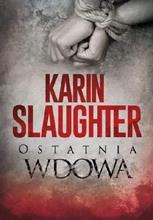 59413Slaughter, Karincopyright 2019.3059413Ostatnia wdowa /HarperCollins Polska,31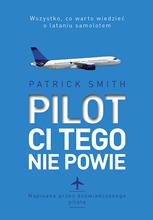 59416Smith, Patrick2019.3159416Pilot ci tego nie powie /Muza,32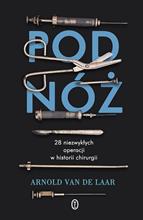 59417Laar, Arnold van de[2019].3259417Pod nóż :Wydawnictwo Literackie,33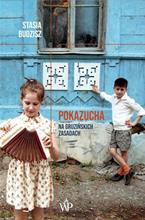 59418Budzisz, Stanisława.copyright 2019.3359418Pokazucha :Wydawnictwo Poznańskie,34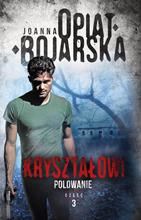 59419Opiat-Bojarska, Joanna2019.3459419Polowanie /Warszawskie Wydawnictwo Literackie Muza SA,35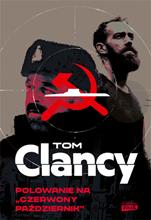 59420Clancy, Tom2019.3559420Polowanie na "Czerwony Pażdziernik" /Znak Horyzont - Społeczny Instytut Wydawniczy Znak,36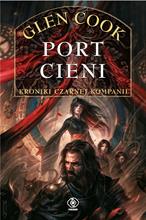 59421Cook, Glen2019.3659421Port cieni /Dom Wydawniczy Rebis,37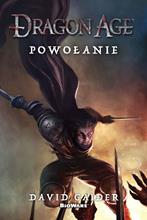 59423Gaider, David2019.3759423Powołanie /Insignis Media,38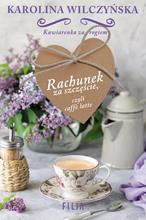 59425Wilczyńska, Karolina2019.3859425Rachunek za szczęście, czyli Caffe latte /Wydawnictwo Filia,39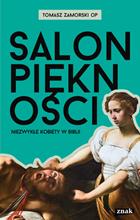 59426Zamorski, Tomasz2019.3959426Salon piękności :Wydawnictwo Znak,40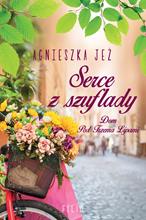 59428Jeż, Agnieszka2019.4059428Serce z szuflady /Wydawnictwo Filia,41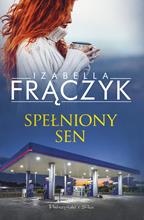 59429Frączyk, Izabella2019.4159429Spełniony sen /Prószyński Media,42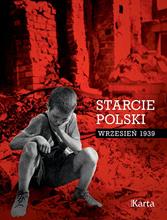 59430Starcie Polski :2019.4259430Starcie Polski :Ośrodek Karta,43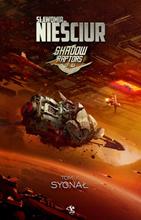 59431Nieściur, Sławomircop. 2019.4359431Sygnał /Drageus Publishing House,44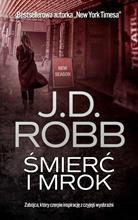 59434Roberts, Nora2019.4459434Śmierć i mrok /Edipresse,45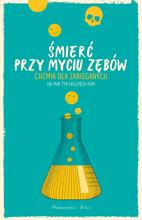 59435Nguyen-Kim, Mai Thi2019.4559435Śmierć przy myciu zębów :Prószyński i S-ka - Prószyński Media,46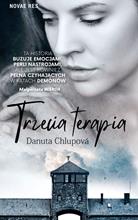 59439Chlupová, Danutacopyright 2019.4659439Trzecia terapia /Novae Res,47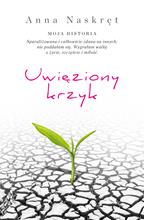 59441Naskręt, Anna2019.4759441Uwięziony krzyk /Warszawskie Wydawnictwo Literackie Muza,48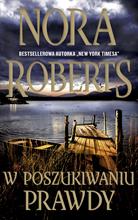 59442Roberts, Noracopyright 2019.4859442W poszukiwaniu prawdy /Edipresse Kolekcje,49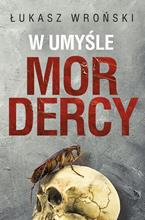 59443Wroński, Łukaszcopyright 2019.4959443W umyśle mordercy /Skarpa Warszawska,50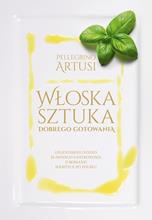 59444Artusi, Pellegrino2019.5059444Włoska sztuka dobrego gotowania =Muza,51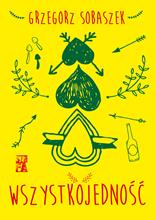 59445Sobaszek, Grzegorz2019.5159445Wszystkojedność /Wydawnictwo Szafa,52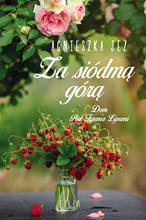 59447Jeż, Agnieszka2019.5259447Za siódmą górą /Wydawnictwo Filia,53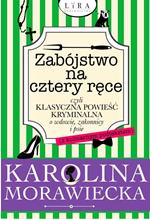 59448Morawiecka, Karolina2019.5359448Zabójstwo na cztery ręce czyli Klasyczna powieść kryminalna o wdowie, zakonnicy i psie (z kulinarnym podtekstem) /Lira Wydawnictwo,54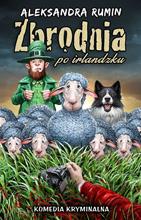 59449Rumin, Aleksandra2019.5459449Zbrodnia po irlandzku /Wydawnictwo Initium,55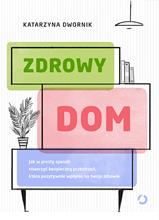 59450Dwornik, Katarzyna2019.5559450Zdrowy dom :Otwarte,56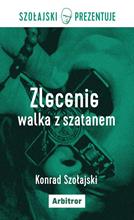 59451Szołajski, Konrad2019.5659451Zlecenie :Arbitror,57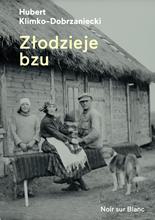 59452Klimko-Dobrzaniecki, Hubert[2019].5759452Złodzieje bzu /Noir sur Blanc,58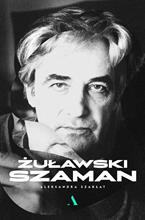 59453Szarłat, Aleksandra2019.5859453Żuławski :Wydawnictwo Agora,59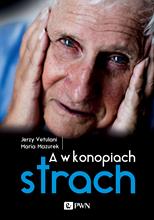 59454Vetulani, Jerzycopyright 2016.5959454A w konopiach strach /Wydawnictwo Naukowe PWN,60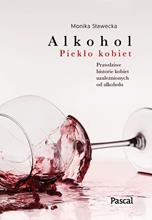 59455Sławecka, Monika2019.6059455Alkohol - piekło kobiet :Pascal,61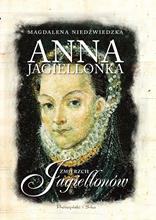 59456Niedźwiedzka, Magdalenacopyright 2019.6159456Anna Jagiellonka /Prószyński Media,62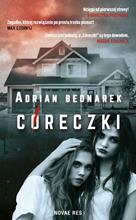 59459Bednarek, Adriancopyright 2019.6259459Córeczki /Novae Res,63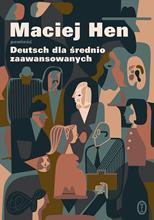 59461Hen, Maciej[2019].6359461Deutsch dla średnio zaawansowanych :Wydawnictwo Literackie,64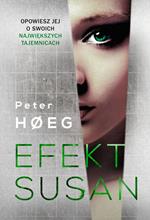 59464Høeg, Petercopyright 2019.6459464Efekt Susan /Zysk i S-ka Wydawnictwo,65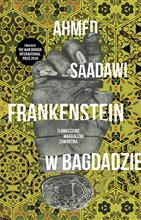 59468Saadawi, Ahmed2019.6559468Frankenstein w Bagdadzie /Znak Litera Nova - Społeczny Instytut Wydawniczy Znak,66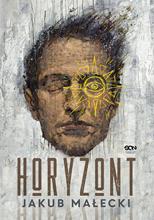 59471Małecki, Jakub2019.6659471Horyzont /Wydawnictwo SQN,67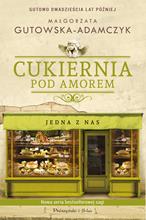 59473Gutowska-Adamczyk, Małgorzata2018.6759473Jedna z nas /Prószyński Media,68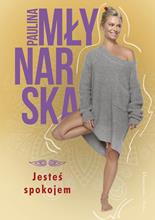 59474Młynarska, Paulina2019.6859474Jesteś spokojem /Prószyński Media,69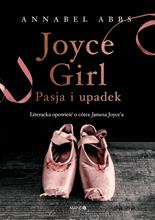 59475Abbs, Annabelcopyright 2019.6959475Joyce Girl :Mando - Wydawnictwo WAM,70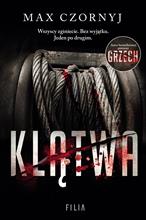 59476Czornyj, Maksymilian2019.7059476Klątwa /Wydawnictwo Filia,71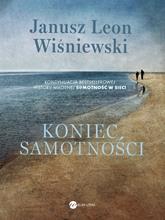 59477Wiśniewski, Janusz Leoncopyright 2019.7159477Koniec samotności /Wielka Litera,72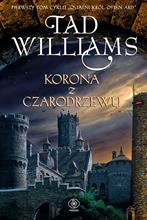 59478Williams, Tadcopyright 2019.7259478Korona z czarodrzewu /Dom Wydawniczy Rebis,73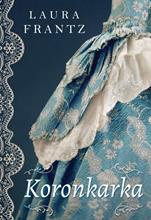 59479Frantz, Laura2019.7359479Koronkarka /Dreams Wydawnictwo Lidia Miś-Nowak,74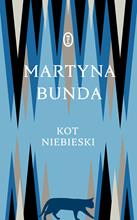 59481Bunda, Martyna[copyright 2019].7459481Kot niebieski /Wydawnictwo Literackie,75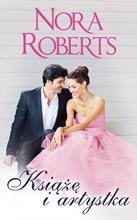 59482Roberts, Nora20197559482Książę i artystka /Edipresse-Kolekcje,76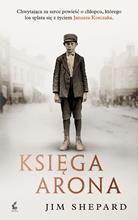 59483Shepard, Jim2019.7659483Księga Arona /Sonia Draga,77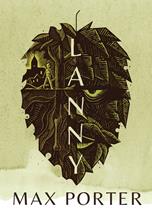 59484Porter, Maxcopyright 2019.7759484Lanny /Zysk i S-ka Wydawnictwo,78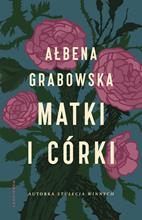 59487Grabowska-Grzyb, Ałbena2019.7859487Matki i córki /Wydawnictwo Marginesy,79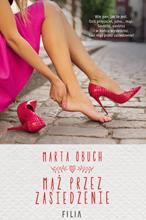 59488Obuch, Marta2019.7959488Mąż przez zasiedzenie /Wydawnictwo Filia,80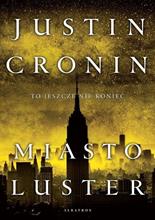 59489Cronin, Justin2019.8059489Miasto luster /Wydawnictwo Albatros,81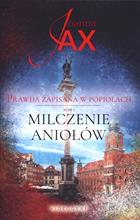 59490Jax, Joanna2019.8159490Milczenie aniołów /Videograf,82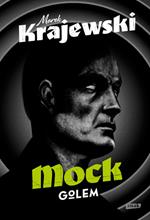 59492Krajewski, Marek2019.8259492Mock :Znak,83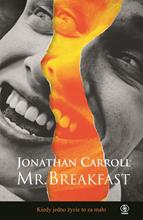 59495Carroll, Jonathan2019.8359495Mr. Breakfast /Dom Wydawniczy Rebis,84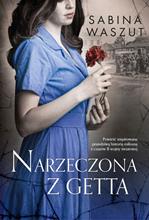 59496Waszut, Sabinacopyright 2019.8459496Narzeczona z getta /Książnica - Oddział Publicat,85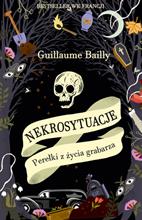 59498Bailly, Guillaumecopyright 2019.8559498Nekrosytuacje :Wydawnictwo Dolnośląskie - Oddział Publicat,86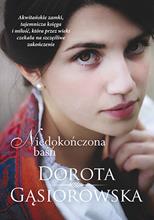 59500Gąsiorowska, Dorota2019.8659500Niedokończona baśń /Między Słowami,87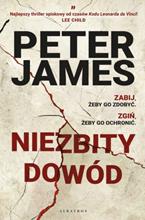 59501James, Peter2019.8759501Niezbity dowód /Wydawnictwo Albatros,88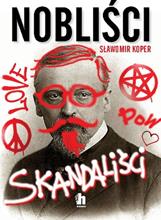 59502Koper, Sławomir2019.8859502Nobliści skandaliści /Harde Wydawnictwo,89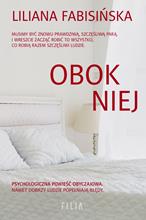 59503Fabisińska, Liliana2019.8959503Obok niej /Wydawnictwo Filia,90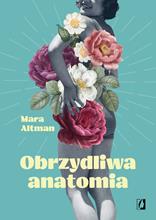 59504Altman, Mara[2019].9059504Obrzydliwa anatomia /[Wydawnictwo Kobiece Łukasz Kierus],91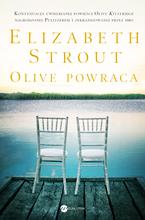 59505Strout, Elizabethcopyright 2019.9159505Olive powraca /Wielka Litera,92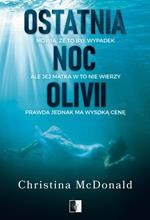 59508McDonald, Christina2019.9259508Ostatnia noc Olivii /Wydawnictwo Niezwykłe,93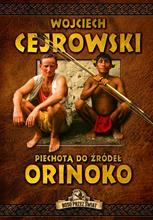 59511Cejrowski, Wojciechcopyright 2019.9359511Piechotą do źródeł Orinoko /Wydawnictwo "Bernardinum",94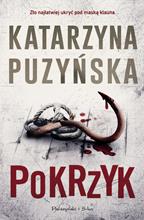 59512Puzyńska, Katarzyna2019.9459512Pokrzyk /Prószyński i S-ka - Prószyński Media,95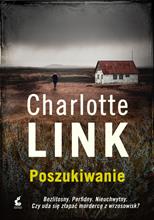 59514Link, Charlotte2019.9559514Poszukiwanie /Sonia Draga,96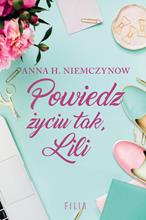 59516Harłukowicz-Niemczynow, Anna2019.9659516Powiedz życiu tak, Lili /Wydawnictwo Filia,97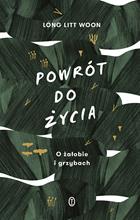 59517Long, Litt Woon2019.9759517Powrót do życia :Wydawnictwo Literackie,98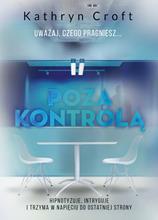 59518Croft, Kathryncopyright 2019.9859518Poza kontrolą /Burda Media Polska,99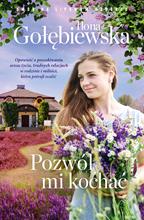 59519Gołębiewska, Ilona2019.9959519Pozwól mi kochać /Warszawskie Wydawnictwo Literackie Muza,100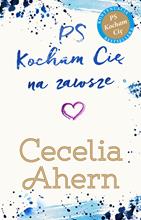 59522Ahern, Cecelia2019.10059522PS Kocham Cię na zawsze /Wydawnictwo Akurat - Muza101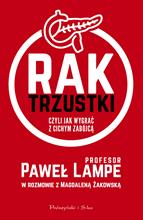 59523Lampe, Paweł2019.10159523Rak trzustki czyli Jak wygrać z cichym zabójcą /Prószyński Media,102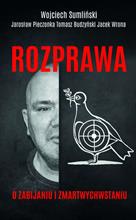 59525Rozprawa :copyright 2019.10259525Rozprawa :Wojciech Sumliński Reporter,103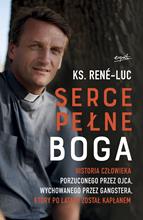 59529René-Luc, Pere2019.10359529Serce pełne Boga /Esprit,104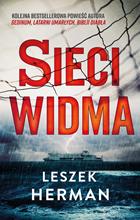 59530Herman, Leszek[2019].10459530Sieci widma /Warszawskie Wydawnictwo Literackie MUZA SA,105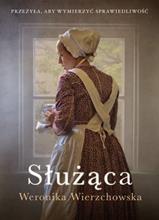 59531Wierzchowska, Weronika.2019.10559531Służąca/Wydawnictwo Szara Godzina,106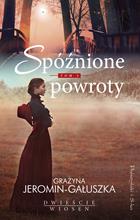 59532Jeromin-Gałuszka, Grażyna2019.10659532Spóźnione powroty /Prószyński i S-ka - Prószyński Media,107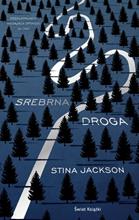 59533Jackson, Stina2019.10759533Srebrna droga /Świat Książki,108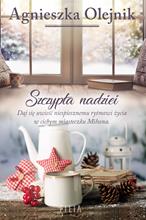 59536Olejnik, Agnieszka2019.10859536Szczypta nadziei /Wydawnictwo Filia,109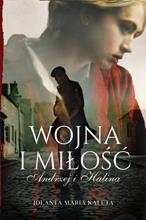 59542Kaleta, Jolanta Maria2019.10959542Andrzej i Halina /Wydawnictwo Otwarte,110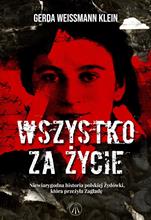 59543Weissmann-Klein, Gerda2019.11059543Wszystko za życie /Bez Fikcji,111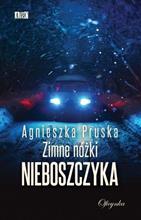 59546Pruska, Agnieszka2019.11159546Zimne nóżki nieboszczyka /Oficynka,112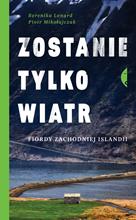 59549Lenard, Berenika2019.11259549Zostanie tylko wiatr :Czarne,113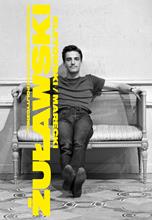 59552Żuławski, Andrzej2019.11359552Żuławski :Wydawnictwo Krytyki Politycznej,